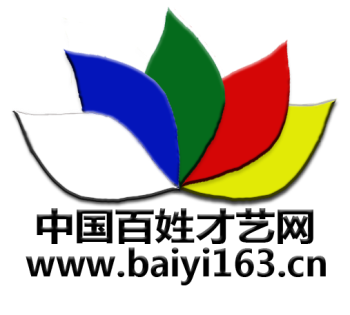 中国百姓才艺网文件中百艺发[ 2018 ]    第0009号     签发:邵华关于     同志任职的决定鉴于      同志拥护中国共产党的领导，热爱党的新媒体事业，恪守职业道德,在企业界/文化界/媒体界有一定的社会信誉度和影响力，并具有丰富的运营和团队管理经验；了解行业动态及发展趋势，具备良好的数据分析能力、语言及文字表达能力、带团队协作能力。经我网管理委员会通过、办公会议决定，任命：________ 同志（身份证号：             ）为中国百姓才艺网   ______  频道_______市工作站主编  。享有我网章程赋予的权益，并可代表我网开展工作。任职时间：二0一八年  月   日至而二0一   年   月   日止。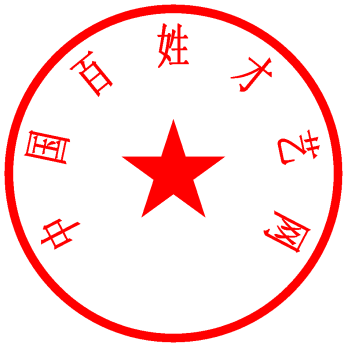 任职时间从发文之日起生效     中国百姓才艺网编委会发至：总编、副总编、理事会、顾问、各专业委员会、各有关机构抄送：各市、县、区秘书处法律监督：辽宁省鞍山市聚星法律服务所  主任: 王有东二0一八年   月   日中国百姓才艺网印发（63份）频道工作站主编管理办法一、中国百姓才艺网（www.baiyi163.cn）在国内外各地设置频道工作站，频道城市工作站主编每两年与中国百姓才艺网总部签订一次合作协议，中途离职及时上报总部。 二、加盟与管理费用1、频道城市工作站主编应备案登记，身份证正反面复印件，大学以上学历、近照2寸2张，个人成长简历,建立人事档案由中国百姓才艺网办公室备案管理。2、频道城市工作站主编不需要交加盟管理费，缴纳频道站牌500元工本费。3，利益分成总部与频道城市主编，5万以里按4:6分成，6万以上按3:7分成。积极鼓励多劳多得原则。中国百姓才艺网旨意为中国百姓文化事业贡献力量。三、频道城市工作站主编要秉着深入学习习近平在新时代中国特色社会主义思想，贯彻党的十九大精神，爱祖国、爱社会，弘扬中华民族优秀传统文化。遵守法律法规，文明办网、科学发展；积极配合、遵守中国百姓才艺网总部各项管理规章制度。秉承“服务百姓、传承文化、培养人才、开拓事业”。力求创业、创新，诚信，健康的服务理念，以推动中国百姓文化事业为自己的事业目标，开拓进取，永不言败，立志成为信息时代的网络新媒体优秀采编及高级管理人员。四、中国百姓才艺网频道工作站人员要严格遵守以下协议内容：    1、不得利用本站危害国家安全、泄露国家秘密，不得危害民族利益，不得侵犯国家社会集体和公民的合法权益，不得侵害他人知识产权和其他合法权益；不得利用本站制作、复制和传播以下信息：
（一）煽动抗拒、破坏宪法和法律、行政法规实施的；
（二）煽动颠覆国家政权，推翻社会主义制度的；
（三）煽动分裂国家、破坏国家统一的；
（四）煽动民族仇恨、民族歧视，破坏民族团结的；
（五）捏造或者歪曲事实，散布谣言，扰乱社会秩序的；
（六）宣扬封建迷信、淫秽、色情、赌博、暴力、凶杀、恐怖、教唆犯罪的；
（七）公然侮辱他人或者捏造事实诽谤他人的，或者进行其他恶意攻击的；
（八）损害国家机关信誉的；
（九）其他违反宪法和法律行政法规的；
（十）发布黄色反动文章、言论的；
    2、互相尊重，对自己的言论和行为负责，对社会团体、企事业要求负责。五、中国百姓才艺网频道城市工作站其他人员自行聘用，向总部备案。六、中国百姓才艺网为频道城市提供合作发展平台，不承担个人养老金、医疗、人身意外伤害等相关经济、法律责任。七、频道城市工作站不得私自截留收入及物品，账务管理实行每季度向总部结报一次，每一笔收入实事求是报账，编委会抽查检查，出现问题解除合作协议。八、中国百姓才艺网编委会发现频道工作站有不良问题提出整改意见两次以上不改者，有权解除授权协议，造成社会影响的要自行承担责任。九、总部负责制作工作证/授权书、站牌等（以上均统一由总部制作发放，收取工本费）不得私自制作。十、频道工作站采编人员每月可免费发稿一篇；十一、协议标准从签订之日起执行。十二、频道工作站人员一年以内未开展任何工作，网站总部有权取缔其资格，工作证/站牌/授权书等网站相关资料全部交回总部，未交回均为作废、出现后果自己承担责任。   十三、本方案最终解释权中国百姓才艺网编委会。法律监督：辽宁省鞍山市聚星法律事务所 主任：王有东中国百姓才艺网负责人：邵 华    签字日期：       电话: 0412—2526163/2569163  17710468163                      频道工作站主编签字：___________  日期：__________                            联系电话：                      通讯地址：   中国百姓才艺网编委会 www.baiyi163.cn二0一八年   月   日                      附件：身份证正反面粘贴：工作证正反面粘贴：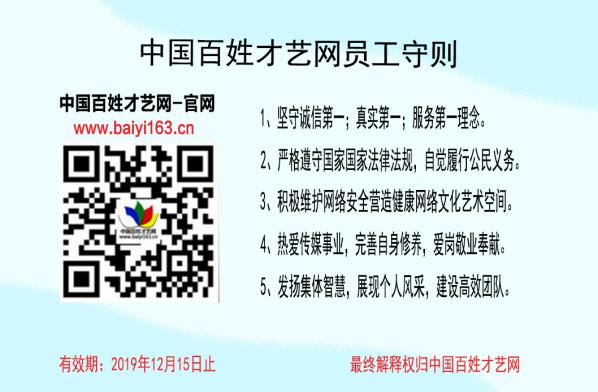 中国百姓才艺网编委会（总部）鞍山华龙嘉艺文化艺术有限公司  农行账号6228480588956017770建行帐号6227000580700027174总裁邵 华    联系电话：13390308114  17710468163  13065448107 来函邮箱：2142381365@qq.com      微信号：13284205026  18642241692               